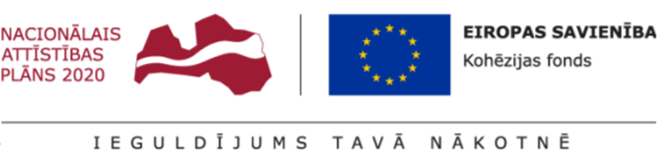 Sabiedrība ar ierobežotu atbildību„KĀRSAVAS NAMSAIMNIEKS”Reģ.Nr.56803002941Vienības iela 53, Kārsava, LV-5717tālr.65733353, mob.tālrn.26426036e-pasts: info@karsavasnamsaimnieks.lv Norēķinu konts: LV39HABA0551020345647AS „Swedbank”, bankas kods: HABALV22Paziņojums par iepirkumuKārsavā                                                                                                         22.07.2020.                                                               Sabiedrības ar ierobežotu atbildību„KĀRSAVAS NAMSAIMNIEKS” Valdes loceklis	           Juris VorkalisPasūtītājs:Sabiedrība ar ierobežotu atbildību„KĀRSAVAS NAMSAIMNIEKS”Reģ.Nr.56803002941, juridiskā adrese: Vienības iela 53, Kārsava, Kārsavas novads, LV-5717, NUTS kods LV005,e-pasts: info@karsavasnamsaimnieks.lvtālrunis: + 371 65733270Iepirkuma identifikācijas numurs:ID Nr.KN2020/01Iepirkuma nosaukums:“Katlu mājas izbūves pabeigšana Kārsavā”Iepirkuma pamatojums:Iepirkums tiek veikts projekta  “Jaunās katlumājas celtniecība Kārsavā”, Nr.4.3.1.0/17/A/065 ietvaros, piesaistot Eiropas Savienības Kohēzijas fonda līdzfinansējumu darbības programmas “Izaugsme un nodarbinātība” 4.3.1. specifiskā atbalsta mērķa “Veicināt energoefektivitāti un vietējo AER izmantošanu centralizētajā siltumapgādē” ietvaros un rīkots  saskaņā ar Iepirkumu uzraudzības biroja “Iepirkumu vadlīnijām Sabiedrisko pakalpojumu sniedzējiem” (25.11.2019.redakcija) un Sabiedrisko pakalpojumu sniedzēju iepirkumu likumu.Līguma veids:BūvdarbiIepirkuma nomenklatūra (CPV):4500000-7 – Celtniecības darbiIepirkuma procedūra:Iepirkums saskaņā ar Iepirkumu uzraudzības biroja “Iepirkumu vadlīnijās Sabiedrisko pakalpojumu sniedzējiem” (25.11.2019. redakcija) un Sabiedrisko pakalpojumu sniedzēju iepirkumu likumu.Piedāvājuma izvēles kritērijs:Saimnieciski visizdevīgākais piedāvājums, kuru nosaka, ņemot vērā tikai piedāvājuma kopējo cenu (bez PVN).Pieteikumu iesniegšanas termiņš un vieta:Līdz 2020.gada 24.augustam plkst.14:00. sabiedrības ar ierobežotu atbildību “KĀRSAVAS NAMSAIMNIEKS” pie lietvedes, Teātra ielā 3, Kārsavā, Kārsavas novadā, LV-5717.Informācija par iepirkuma  dokumentu pieejamību:Pasūtītājs nodrošina brīvu un tiešu elektronisku pieeju Iepirkuma  dokumentiem un visiem papildus nepieciešamajiem dokumentiem Kārsavas novada pašvaldības tīmekļvietnē http://karsava.lv/pasvaldiba/iepirkumi/ no iepirkuma  izsludināšanas brīža.Jautājumi par nolikumu un iepirkumu iesniedzami rakstiskā veidā, nosūtot pa pastu uz sabiedrība ar ierobežotu atbildību “KĀRSAVAS NAMSAIMNIEKS”, Teātra iela 3, Kārsava, Kārsavas novads, LV-5717, vai e-pastu: info@karsavasnamsaimnieks.lv.Ar iepirkuma  dokumentiem uz vietas var iepazīties Teātra ielā 3, Kārsavā, Kārsavas novadā, darba dienās no 8.00 līdz 16.30, apmeklējumu iepriekš saskaņojot ar valdes locekli par tālruni 28343926.